§2642.  Municipal regulation authorized; penalty1.  Municipal regulations authorized.  The municipal officers of each municipality, after notice and public hearing, may adopt regulations governing the surface uses of sources of public water supply, portions thereof or land overlying ground water aquifers and their recharge areas used as sources of public water supply that are located within that municipality in order to protect the quality of such sources of public water supply and the health, safety and welfare of persons dependent upon such supplies.At least 15 days prior to public hearings held under this section, notice of the hearing must be published in a newspaper of general circulation in the county in which the municipality is located and mailed by certified mail to each owner of land bordering the source of public water supply within that municipality. Regulations adopted pursuant to this section become void upon the expiration of one year from the date of the adoption unless sooner ratified by vote of the legislative body of the municipality.[PL 1995, c. 664, §1 (AMD).]2.  Penalty.  Whoever willfully violates any regulation established under the authority of this section must, upon conviction, be penalized in accordance with Title 30‑A, section 4452.[PL 1991, c. 824, Pt. A, §41 (AMD).]SECTION HISTORYPL 1975, c. 751, §4 (NEW). PL 1979, c. 472, §5 (AMD). PL 1985, c. 479, §1 (AMD). PL 1987, c. 192, §2 (AMD). PL 1991, c. 824, §A41 (AMD). PL 1995, c. 664, §1 (AMD). The State of Maine claims a copyright in its codified statutes. If you intend to republish this material, we require that you include the following disclaimer in your publication:All copyrights and other rights to statutory text are reserved by the State of Maine. The text included in this publication reflects changes made through the First Regular and First Special Session of the 131st Maine Legislature and is current through November 1. 2023
                    . The text is subject to change without notice. It is a version that has not been officially certified by the Secretary of State. Refer to the Maine Revised Statutes Annotated and supplements for certified text.
                The Office of the Revisor of Statutes also requests that you send us one copy of any statutory publication you may produce. Our goal is not to restrict publishing activity, but to keep track of who is publishing what, to identify any needless duplication and to preserve the State's copyright rights.PLEASE NOTE: The Revisor's Office cannot perform research for or provide legal advice or interpretation of Maine law to the public. If you need legal assistance, please contact a qualified attorney.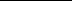 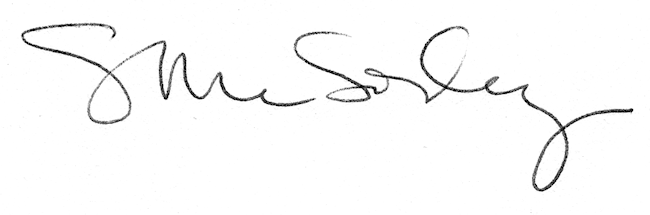 